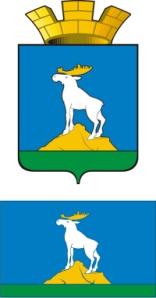 Нижнесергинское городское поселениеНижнесергинского муниципального районаСвердловской области ДУМА ПЯТЫЙ  СОЗЫВПЯТОЕ ЗАСЕДАНИЕРЕ Ш Е Н И Е  от  25.01.2023 г. № 24 г. Нижние СергиОб утверждении плана работы Думы  Нижнесергинскогогородского поселения на 2023 года          Рассмотрев представленный план работы Думы Нижнесергинского городского поселения на  2023 год, руководствуясь статьей 21 Устава Нижнесергинского городского поселения.Р Е Ш И Л А:Утвердить план работы Думы Нижнесергинского городского поселения на  2023 год (прилагается).Опубликовать настоящее решение на официальном сайте Думы       Нижнесергинского городского поселенияКонтроль за исполнением данного решения возложить на заместителяпредседателя Думы Нижнесергинского городского поселения Блинова Сергея Борисовича. УТВЕРЖДЕНрешением Думы Нижнесергинского городского поселения  от 25 .01.2023г. № 24П  Л  А  Нработы Думы Нижнесергинского городского поселения на 2023 годРаздел IВопросы, подлежащие рассмотрению на заседаниях ДумыРаздел IВопросы, подлежащие рассмотрению на заседаниях ДумыРаздел IВопросы, подлежащие рассмотрению на заседаниях ДумыРаздел IВопросы, подлежащие рассмотрению на заседаниях Думы№ п/пСодержание вопросаСрокрассмотренияОтветственные должностные лица1.Об утверждении плана работы Думы Нижнесергинского городского поселения на 2023 годянварьПредседатель Думы2. О внесении изменений в бюджет Нижнесергинского городского поселения на 2023 годянварьНечаева Е.Б.3. О внесении изменений в Устав Нижнесергинского городского поселенияянварьЧекасина Н.А.4.О внесении изменений в бюджет Нижнесергинского городского поселения на 2023 годфевральНечаева Е.Б.5.О внесении  изменений в Положение об Администрации Нижнесергинского городского поселенияфевральКондакова Л.Ю.6.Об отмене  документов (НПА) по противодействию коррупциифевральКондакова Л.Ю.7.О внесении изменений в реестр должностей муниципальной службыфевральКондакова Л.Ю.8.О внесении изменений в Положение о проведении аттестации муниципальных служащих органов местного самоуправлениямарт Кондакова Л.Ю.9.Внесение изменений в Правила землепользования и застройки Нижнесергинского городского поселениямарт Скачкова А.С.10.Исполнение бюджета Нижнесергинского городского поселения за 1 квартал 2023апрельГлава НСГП11.О предоставлении отчета главы о результатах его деятельности и деятельности администрации НСГП,  в том числе вопросов поставленных Думой НСГП в 2022 году до 1 апреля Глава НСГП12.Об утверждении  Порядка продления сроков действия договоров, предусматривающих размещение нестационарных торговых объектов и объектов для осуществления развозной торговли, включая договоры аренды для размещения    указанных объектов на земельных участках, в зданиях, строениях, сооружениях, находящихся в государственной собственности Свердловской области, в муниципальной собственности, а также на земельных участках, государственная собственность на которые не разграничена, сроки действия которых истекают в период со дня вступления в силу постановления Правительства  Российской Федерации  от 12.03.2022 № 353 « об особенностях разрешительной деятельности в Российской Федерации в 2022  и 2023 годах» по 31 декабря 2026 годаапрельСкачкова А.С.13.Исполнение бюджета за 2022 год майГлава НСГП14.Об   окончании отопительного периода 2022 – 2023 годамайТрубецких Р.Ю.15.Присвоение звания почетный гражданин Нижнесергинского городского поселенияиюньОрг. отдел16.Исполнение бюджета Нижнесергинского городского поселения  за первое полугодие 2023 годаавгустГлава НСГП17.О подготовке объектов ЖКХ к осеннее – зимнему отопительному сезону 2023– 2024г.г.сентябрьТрубецких Р.Ю.18.Об утверждении схемы размещения гаражей и мест стоянки транспортных средств инвалидов на земельных участках, находящихся в собственности НСГПсентябрьСкачкова А.С.19.Исполнение бюджета Нижнесергинского городского поселения за девять месяцев 2023 годаоктябрьГлава НСГП 20.О внесении изменений в Правила землепользования и застройки Нижнесергинского городского поселенияоктябрьСкачкова А.С.21О реализации МП « Обеспечение жильем молодых семей на территории Нижнесергинского городского поселения до 2024 годаоктябрьБелякова С.И.22.О проекте бюджета Нижнесергинского городского поселения на 2024 год и плановый период 2025 – 2026 годов (первое чтение)ноябрьГлава НСГП 23.О бюджете Нижнесергинского городского поселения на 2024 год и плановый период 2025 и 2026 годовдекабрьГлава НСГПРаздел IIвопросы, подлежащие рассмотрению на заседаниях Думы в течение планового периодаРаздел IIвопросы, подлежащие рассмотрению на заседаниях Думы в течение планового периодаРаздел IIвопросы, подлежащие рассмотрению на заседаниях Думы в течение планового периодаРаздел IIвопросы, подлежащие рассмотрению на заседаниях Думы в течение планового периода1.О внесении изменений в Устав Нижнесергинского городского поселения.По мере необходимостиАдминистрация НСГП, Специалист Думы НСГП.2.О внесении изменений в бюджет Нижнесергинского городского поселения на 2023 год и плановый период 2024 – 2025 годовпо мере необходимостиГлава НСГП Зам. главы НСГП 3.Проведение публичных слушаний по мере необходимостиДума НСГПАдминистрация НСГПРаздел IIIОрганизационные   мероприятияРаздел IIIОрганизационные   мероприятияРаздел IIIОрганизационные   мероприятияРаздел IIIОрганизационные   мероприятия1.Участие в заседаниях комиссий и рабочих совещаниях Администрации НСГПпо графикуДепутаты думы2.Приём граждан по личным вопросам.ежемесячно по графикуДепутаты Думы3.Участие представителей Думы на совещаниях и семинарах в Законодательном Собрании СОСогласно плана ЗССО Председатель Думы НСГП Специалист Думы НСГП4. Осуществление контроля исполнения нормативно-правовых актов Думы.постоянноПредседателипостоянных комиссий Думы 5.Участие в мероприятиях проводимых на территории НСГПпостоянноДепутаты Думы6.Заседания постоянных комиссийпостоянноПредседателипостоянных комиссий Думы 7.Участие в публичных слушаниях постоянноДепутаты  Думы8.Контроль за исполнением принятых решений Думы постоянноПредседатели постоянныхкомиссий Думы 9.Изучение нормативных актов Российской Федерации, Свердловской области, ЕжемесячноАдминистрация НСГП Специалист Думы НСГП10Подготовка ответов на запросы органов государственной власти, органов местного самоуправления и организаций, физических лиц.в течение года по мере поступленияПредседатель Думы НСГП Специалист Думы НСГП11Подготовка к размещению  на  официальном  сайте  в  сети  интернет и СМИ решений Думы, информации  о работе Думыв течение годаПредседатель Думы НСГП Специалист Думы НСГП12Разработка нормативных документов, регламентирующих работу Думы в течение годаСпециалист Думы,  комиссия по местному самоуправлению Думы 13Проведение круглого стола с участием депутатов и представителей администрации и руководителей  учрежденийодин раз в кварталГлава НСГП,Председатель Думы , Председателипостоянныхкомиссий Думы  14Согласование проектов решений Думыв течение годаПредседатель Думы НСГП